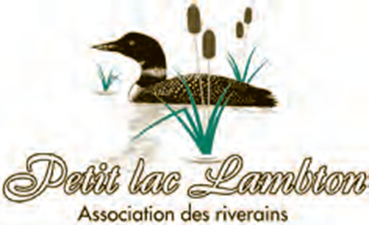 Bonjour amis pêcheurs!L'Association des riverains du Petit lac Lambton ainsi que le groupe de travail de la pêche reprennent l’ensemencement de dorés.Dans le but de maximiser ce projet et de remettre du doré dans le lac, et sur une base volontaire, nous voudrions savoir : la date, le nombre de poissons capturés, l'espèce et la longueur via notre petit formulaire de prise que vous retrouverez plus bas.À cet effet, nous faisons appel à votre générosité afin de nous aider à garder une pérennité de pêche en donnant un montant d’argent, si petit soit-il.  Soyez assurés que toute somme reçue sera réinvestie dans ce beau projet.Pour contribuer, vous pouvez rejoindre un des membres de l’association ou composer le 819 578-1961 et M. Alain Villeneuve se fera un plaisir de répondre à vos questions.En terminant, rappelez-vous ceci :Le bonheur d'un pêcheur est d'être de bonne heure sur le lac!Merci et bonne pêche!--------------------------------------------------------------------------------------------------------------------------------------Formulaire de priseÀ remplir et à retourner dans la boîte de Plexiglass située près de la station de lavage.(La limite de prise de ces 3 espèces est de 6 en tout.)* Une limite de longueur s’applique pour cette espèce. Vous pouvez garder les dorés jaunes de 37 à 53 centimètres inclusivement.Nom (facultatif):                                   					 Date:				1re prise2e prise3e prise4e prise5e prise6e priseDORÉS (Prises) *Longueurs :DORÉS (Remises à l’eau) *Longueurs :BROCHETSLongueurs :ACHIGANSLongueurs :